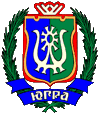 РЕГИОНАЛЬНАЯ СЛУЖБА ПО ТАРИФАМХАНТЫ-МАНСИЙСКОГО АВТОНОМНОГО ОКРУГА – ЮГРЫПРИКАЗ Об установлении тарифов в сфере холодного водоснабжения и водоотведения для организаций, осуществляющих холодное водоснабжение и водоотведениег. Ханты-Мансийск23 ноября 2017 года						                      № 131-нпВ соответствии с Федеральным законом от 7 декабря 2011 года 
№ 416-ФЗ «О водоснабжении и водоотведении», постановлением Правительства Российской Федерации от 13 мая 2013 года № 406 
«О государственном регулировании тарифов в сфере водоснабжения и водоотведения», приказом Федеральной службы по тарифам от 27 декабря 2013 года № 1746-э «Об утверждении Методических указаний по расчету регулируемых тарифов в сфере водоснабжения и водоотведения», на основании постановления Правительства Ханты-Мансийского автономного округа – Югры от 14 апреля 2012 года № 137-п 
«О Региональной службе по тарифам Ханты-Мансийского автономного округа – Югры», обращений организаций, осуществляющих холодное водоснабжение и водоотведение, и протокола правления Региональной службы по тарифам Ханты-Мансийского автономного округа – Югры 
от 23 ноября 2017 года № 76 п р и к а з ы в а ю:	1. Установить на период с 1 января 2018 года по 31 декабря 2022 года одноставочные тарифы в сфере холодного водоснабжения для организаций, осуществляющих холодное водоснабжение, согласно приложению 1 к настоящему приказу.          2. Установить на период с 1 января 2018 года по 31 декабря 2022 года одноставочные тарифы в сфере водоотведения для организаций, осуществляющих водоотведение, согласно приложению 2 к настоящему приказу.	3. Установить организациям, осуществляющим холодное водоснабжение, долгосрочные параметры регулирования тарифов, определяемые на долгосрочный период регулирования при установлении одноставочных тарифов в сфере холодного водоснабжения с использованием метода индексации, на 2018 – 2022 годы, согласно приложению 3 к настоящему приказу.4. Установить организациям, осуществляющим водоотведение, долгосрочные параметры регулирования тарифов, определяемые на долгосрочный период регулирования при установлении одноставочных тарифов в сфере водоотведения с использованием метода индексации, на 2018 – 2022 годы, согласно приложению 4 к настоящему приказу.5. Настоящий приказ вступает в силу по истечении десяти дней 
с момента его официального опубликования.Руководитель службы  						         А.А.БерезовскийПриложение 1к приказу Региональной службыпо тарифам Ханты-Мансийского автономного округа – Югры     от 23 ноября 2017 года № 131-нпОдноставочные тарифы в сфере холодного водоснабжения для организаций, осуществляющих холодное водоснабжение* Выделяется в целях реализации пункта 6 статьи 168 Налогового кодекса Российской Федерации (часть вторая).** НДС не облагается в соответствии с главой 26.2 «Упрощенная система налогообложения» Налогового кодекса Российской Федерации.Примечания:1. Тариф учитывает следующие стадии технологического процесса: подъем воды, водоподготовка, транспортировка воды.2. Тариф учитывает следующие стадии технологического процесса: подъем воды, водоподготовка.3. Тариф учитывает следующие стадии технологического процесса: подъем воды, транспортировка воды.4. Тариф учитывает следующие стадии технологического процесса: подъем воды, транспортировка воды (вода, отпускаемая по сетям летнего водопровода).5. Тариф учитывает следующие стадии технологического процесса: подъем воды, водоподготовка, транспортировка воды (вода, отпускаемая по сетям летнего водопровода).6. Тариф учитывает следующие стадии технологического процесса: подъем воды, транспортировка воды.7. Тариф учитывает следующие стадии технологического процесса: подъем воды.Приложение 2к приказу Региональной службыпо тарифам Ханты-Мансийского автономного округа – Югры     от 23 ноября 2017 года № 131-нпОдноставочные тарифы в сфере водоотведения для организаций, осуществляющих водоотведение* Выделяется в целях реализации пункта 6 статьи 168 Налогового кодекса Российской Федерации (часть вторая).** НДС не облагается в соответствии с главой 26.2 «Упрощенная система налогообложения» Налогового кодекса Российской Федерации.Примечания:Тариф учитывает следующую стадию технологического процесса: прием сточных вод, транспортировка сточных вод, очистка сточных вод.Приложение 3к приказу Региональной службыпо тарифам Ханты-Мансийского автономного округа – Югры     от 23 ноября 2017 года № 131-нпДолгосрочные параметры регулирования тарифов, определяемые на долгосрочный период регулирования 
при установлении одноставочных тарифов в сфере холодного водоснабжения с использованием метода индексации, на 2018 – 2022 годыПримечание: 1. Показатель утверждается для организаций, которым права владения и (или) пользования централизованными системами горячего водоснабжения, холодного водоснабжения и (или) водоотведения, отдельными объектами таких систем, находящимися в государственной или муниципальной собственности, переданы по договорам аренды таких систем и (или) объектов или по концессионным соглашениям, заключенным в соответствии с законодательством Российской Федерации не ранее 1 января 2014 года.Приложение 4к приказу Региональной службыпо тарифам Ханты-Мансийского автономного округа – Югры     от 23 ноября 2017 года № 131-нпДолгосрочные параметры регулирования тарифов, определяемые на долгосрочный период регулирования при установлении одноставочных тарифов в сфере водоотведения с использованием метода индексации, на 2018 – 2022 годыПримечание: 1. Показатель утверждается для организаций, которым права владения и (или) пользования централизованными системами горячего водоснабжения, холодного водоснабжения и (или) водоотведения, отдельными объектами таких систем, находящимися в государственной или муниципальной собственности, переданы по договорам аренды таких систем и (или) объектов или по концессионным соглашениям, заключенным в соответствии с законодательством Российской Федерации не ранее 1 января 2014 года.На период с 1 января 2018 года по 31 декабря 2022 годаНа период с 1 января 2018 года по 31 декабря 2022 годаНа период с 1 января 2018 года по 31 декабря 2022 годаНа период с 1 января 2018 года по 31 декабря 2022 годаНа период с 1 января 2018 года по 31 декабря 2022 годаНа период с 1 января 2018 года по 31 декабря 2022 годаНа период с 1 января 2018 года по 31 декабря 2022 годаНа период с 1 января 2018 года по 31 декабря 2022 годаНа период с 1 января 2018 года по 31 декабря 2022 годаНа период с 1 января 2018 года по 31 декабря 2022 годаНа период с 1 января 2018 года по 31 декабря 2022 годаНа период с 1 января 2018 года по 31 декабря 2022 годаНа период с 1 января 2018 года по 31 декабря 2022 годаНа период с 1 января 2018 года по 31 декабря 2022 годаНа период с 1 января 2018 года по 31 декабря 2022 года№ п/пНаименование организаций, осуществляющих холодное водоснабжение Наименование муниципальных образованийНаименование тарифаКатегории потребителей 
Одноставочные тарифы в сфере холодного водоснабжения, руб.куб.м.Одноставочные тарифы в сфере холодного водоснабжения, руб.куб.м.Одноставочные тарифы в сфере холодного водоснабжения, руб.куб.м.Одноставочные тарифы в сфере холодного водоснабжения, руб.куб.м.Одноставочные тарифы в сфере холодного водоснабжения, руб.куб.м.Одноставочные тарифы в сфере холодного водоснабжения, руб.куб.м.Одноставочные тарифы в сфере холодного водоснабжения, руб.куб.м.Одноставочные тарифы в сфере холодного водоснабжения, руб.куб.м.Одноставочные тарифы в сфере холодного водоснабжения, руб.куб.м.Одноставочные тарифы в сфере холодного водоснабжения, руб.куб.м.№ п/пНаименование организаций, осуществляющих холодное водоснабжение Наименование муниципальных образованийНаименование тарифаКатегории потребителей 
2018 год2018 год2019 год2019 год2020 год2020 год2021 год2021 год2022 год2022 год№ п/пНаименование организаций, осуществляющих холодное водоснабжение Наименование муниципальных образованийНаименование тарифаКатегории потребителей 
с 1 января по 30 июняс 1 июля по 31 декабряс 1 января по 30 июняс 1 июля по 31 декабряс 1 января по 30 июняс 1 июля по 31 декабряс 1 января по 30 июняс 1 июля по 31 декабряс 1 января по 30 июняс 1 июля по 31 декабря1234567891011121314151Акционерное общество «СибурТюменьГаз» в зоне деятельности филиала «Южно-Балыкский газоперерабатывающий завод» - филиал Акционерного общества «СибурТюменьГаз» городской округ город Пыть-Яхпитьевая вода 1Для прочих потребителей (без учета НДС)30,7131,9431,9433,1433,1434,4634,4635,7435,7437,062Некоммерческая организация «Товарищество собственников жилья «Факел» городской округ город Пыть-Яхпитьевая вода 1Для прочих потребителей (без учета НДС)45,67**47,50**47,50**49,34**49,34**51,22**51,22**53,15**53,15**55,20**2Некоммерческая организация «Товарищество собственников жилья «Факел» городской округ город Пыть-Яхпитьевая вода 1Для населения (с учетом НДС*)45,67**47,50**47,50**49,34**49,34**51,22**51,22**53,15**53,15**55,20**3Малоатлымское муниципальное предприятие жилищно-коммунального хозяйства муниципального образования сельское поселение Малый Атлым сельское поселение Малый Атлым (село Малый Атлым, поселок Заречный, поселок Комсомольский, село Большой Атлым, поселок Большие Леуши)  Октябрьского районапитьевая вода 1Для прочих потребителей (без учета НДС)539,20548,14548,14548,14548,14568,96568,96571,06571,06592,583Малоатлымское муниципальное предприятие жилищно-коммунального хозяйства муниципального образования сельское поселение Малый Атлым сельское поселение Малый Атлым (село Малый Атлым, поселок Заречный, поселок Комсомольский, село Большой Атлым, поселок Большие Леуши)  Октябрьского районапитьевая вода 2Для прочих потребителей (без учета НДС)385,57393,97393,97393,97393,97408,51408,51410,43410,43425,473Малоатлымское муниципальное предприятие жилищно-коммунального хозяйства муниципального образования сельское поселение Малый Атлым сельское поселение Малый Атлым (село Малый Атлым, поселок Заречный, поселок Комсомольский, село Большой Атлым, поселок Большие Леуши)  Октябрьского районапитьевая вода 2Для населения (с учетом НДС*)454,97464,88464,88464,88464,88482,04482,04484,31484,31502,053Малоатлымское муниципальное предприятие жилищно-коммунального хозяйства муниципального образования сельское поселение Малый Атлым сельское поселение Малый Атлым (село Малый Атлым, поселок Заречный, поселок Комсомольский, село Большой Атлым, поселок Большие Леуши)  Октябрьского районапитьевая вода 5Для прочих потребителей (без учета НДС)407,25419,09419,09419,09419,09435,05435,05437,13437,13453,643Малоатлымское муниципальное предприятие жилищно-коммунального хозяйства муниципального образования сельское поселение Малый Атлым сельское поселение Малый Атлым (село Малый Атлым, поселок Заречный, поселок Комсомольский, село Большой Атлым, поселок Большие Леуши)  Октябрьского районапитьевая вода 5Для населения (с учетом НДС*)480,56494,53494,53494,53494,53513,36513,36515,81515,81535,304Шеркальское муниципальное предприятие жилищно-коммунального хозяйства муниципального образования сельское поселение Шеркалы сельское поселение Шеркалы Октябрьского районапитьевая вода 1Для прочих потребителей (без учета НДС)550,88**572,74**572,74**586,04**586,04**608,63**608,63**622,49**622,49**646,59**4Шеркальское муниципальное предприятие жилищно-коммунального хозяйства муниципального образования сельское поселение Шеркалы сельское поселение Шеркалы Октябрьского районапитьевая вода 1Для населения (с учетом НДС*)550,88**572,74**572,74**586,04**586,04**608,63**608,63**622,49**622,49**646,59**4Шеркальское муниципальное предприятие жилищно-коммунального хозяйства муниципального образования сельское поселение Шеркалы сельское поселение Шеркалы Октябрьского районапитьевая вода 2Для прочих потребителей (без учета НДС)155,15**161,22**161,22**165,65**165,65**171,35**171,35**175,79**175,79**182,43**4Шеркальское муниципальное предприятие жилищно-коммунального хозяйства муниципального образования сельское поселение Шеркалы сельское поселение Шеркалы Октябрьского районапитьевая вода 2Для населения (с учетом НДС*)155,15**161,22**161,22**165,65**165,65**171,35**171,35**175,79**175,79**182,43**4Шеркальское муниципальное предприятие жилищно-коммунального хозяйства муниципального образования сельское поселение Шеркалы сельское поселение Шеркалы Октябрьского районатехническая вода 3Для прочих потребителей (без учета НДС)486,40**505,02**505,02**516,56**516,56**536,82**536,82**548,82**548,82**570,44**4Шеркальское муниципальное предприятие жилищно-коммунального хозяйства муниципального образования сельское поселение Шеркалы сельское поселение Шеркалы Октябрьского районатехническая вода 3Для населения (с учетом НДС*)486,40**505,02**505,02**516,56**516,56**536,82**536,82**548,82**548,82**570,44**4Шеркальское муниципальное предприятие жилищно-коммунального хозяйства муниципального образования сельское поселение Шеркалы сельское поселение Шеркалы Октябрьского районатехническая вода 4Для прочих потребителей (без учета НДС)175,05**178,51**178,51**185,63**185,63**192,32**192,32**198,89**198,89**206,81**4Шеркальское муниципальное предприятие жилищно-коммунального хозяйства муниципального образования сельское поселение Шеркалы сельское поселение Шеркалы Октябрьского районатехническая вода 4Для населения (с учетом НДС*)175,05**178,51**178,51**185,63**185,63**192,32**192,32**198,89**198,89**206,81**5Муниципальное предприятие жилищно-коммунального хозяйства муниципального образования сельское поселение Карымкарысельское поселение Карымкары Октябрьского районапитьевая вода 1Для прочих потребителей (без учета НДС)340,25**353,71**353,71**361,23**361,23**371,93**371,93**382,03**382,03**396,37**5Муниципальное предприятие жилищно-коммунального хозяйства муниципального образования сельское поселение Карымкарысельское поселение Карымкары Октябрьского районапитьевая вода 1Для населения (с учетом НДС*)340,25**353,71**353,71**361,23**361,23**371,93**371,93**382,03**382,03**396,37**5Муниципальное предприятие жилищно-коммунального хозяйства муниципального образования сельское поселение Карымкарысельское поселение Карымкары Октябрьского районапитьевая вода 2Для прочих потребителей (без учета НДС)215,63**224,09**224,09**229,09**229,09**235,21**235,21**239,41**239,41**248,21**5Муниципальное предприятие жилищно-коммунального хозяйства муниципального образования сельское поселение Карымкарысельское поселение Карымкары Октябрьского районапитьевая вода 2Для населения (с учетом НДС*)215,63**224,09**224,09**229,09**229,09**235,21**235,21**239,41**239,41**248,21**5Муниципальное предприятие жилищно-коммунального хозяйства муниципального образования сельское поселение Карымкарысельское поселение Карымкары Октябрьского районатехническая вода 3Для прочих потребителей (без учета НДС)229,38**238,34**238,34**242,98**242,98**251,56**251,56**259,44**259,44**269,36**5Муниципальное предприятие жилищно-коммунального хозяйства муниципального образования сельское поселение Карымкарысельское поселение Карымкары Октябрьского районатехническая вода 3Для населения (с учетом НДС*)229,38**238,34**238,34**242,98**242,98**251,56**251,56**259,44**259,44**269,36**5Муниципальное предприятие жилищно-коммунального хозяйства муниципального образования сельское поселение Карымкарысельское поселение Карымкары Октябрьского районатехническая вода 4Для прочих потребителей (без учета НДС)130,42**135,55**135,55**139,73**139,73**143,87**143,87**148,66**148,66**153,36**5Муниципальное предприятие жилищно-коммунального хозяйства муниципального образования сельское поселение Карымкарысельское поселение Карымкары Октябрьского районатехническая вода 4Для населения (с учетом НДС*)130,42**135,55**135,55**139,73**139,73**143,87**143,87**148,66**148,66**153,36**5Муниципальное предприятие жилищно-коммунального хозяйства муниципального образования сельское поселение Карымкарысельское поселение Карымкары Октябрьского районапитьевая вода 5Для прочих потребителей (без учета НДС)241,29**250,92**250,92**257,98**257,98**264,24**264,24**271,25**271,25**280,37**5Муниципальное предприятие жилищно-коммунального хозяйства муниципального образования сельское поселение Карымкарысельское поселение Карымкары Октябрьского районапитьевая вода 5Для населения (с учетом НДС*)241,29**250,92**250,92**257,98**257,98**264,24**264,24**271,25**271,25**280,37**6Открытое акционерное общество «Сургутнефтегаз»городской округ город Сургут, Сургутский район, Белоярский районпитьевая вода 1Для прочих потребителей (без учета НДС)48,9550,9150,9152,9352,9355,0455,0457,2257,2259,516Открытое акционерное общество «Сургутнефтегаз»городской округ город Сургут, Сургутский район, Белоярский районпитьевая вода 1Для населения (с учетом НДС*)57,7660,0760,0762,4662,4664,9564,9567,5267,5270,226Открытое акционерное общество «Сургутнефтегаз»городской округ город Сургут, Сургутский район, Белоярский районтранспортировка водыДля прочих потребителей (без учета НДС)5,275,485,485,695,695,915,916,146,146,387Лянторское городское муниципальное унитарное предприятие «Управление тепловодоснабжения и водоотведения»городское поселение Лянтор Сургутского районапитьевая вода 1Для прочих потребителей (без учета НДС)42,2143,9043,9045,2545,2546,7046,7048,1748,1749,737Лянторское городское муниципальное унитарное предприятие «Управление тепловодоснабжения и водоотведения»городское поселение Лянтор Сургутского районапитьевая вода 1Для населения (с учетом НДС*)49,8151,8051,8053,4053,4055,1155,1156,8456,8458,688Публичное акционерное общество «Вторая генерирующая компания оптового рынка электроэнергии» в зоне деятельности филиала Публичного акционерного общества «Вторая генерирующая компания оптового рынка электроэнергии» - Сургутская ГРЭС-1городской округ город Сургутпитьевая вода 1Для прочих потребителей (без учета НДС)16,1616,8116,8117,2617,2617,9417,9418,6318,6319,379Муниципальное унитарное предприятие «Сельское жилищно-коммунальное хозяйство»сельское поселение Аган, сельское поселение Ларьяк (село Ларьяк, село Корлики), сельское поселение Вата, сельское поселение Покур, сельское поселение Ваховск (поселок Ваховск, село Охтеурье), сельское поселение Зайцева Речка (поселок Зайцева Речка, деревня Вампугол), городское поселение Излучинск (село Большетархово) Нижневартовского районапитьевая вода 1Для прочих потребителей (без учета НДС)131,25135,96135,96138,50138,50142,81142,81144,30144,30146,179Муниципальное унитарное предприятие «Сельское жилищно-коммунальное хозяйство»сельское поселение Аган, сельское поселение Ларьяк (село Ларьяк, село Корлики), сельское поселение Вата, сельское поселение Покур, сельское поселение Ваховск (поселок Ваховск, село Охтеурье), сельское поселение Зайцева Речка (поселок Зайцева Речка, деревня Вампугол), городское поселение Излучинск (село Большетархово) Нижневартовского районапитьевая вода 1Для населения (с учетом НДС*)154,88160,43160,43163,43163,43168,52168,52170,27170,27172,489Муниципальное унитарное предприятие «Сельское жилищно-коммунальное хозяйство»сельское поселение Аган, сельское поселение Ларьяк (село Ларьяк, село Корлики), сельское поселение Вата, сельское поселение Покур, сельское поселение Ваховск (поселок Ваховск, село Охтеурье), сельское поселение Зайцева Речка (поселок Зайцева Речка, деревня Вампугол), городское поселение Излучинск (село Большетархово) Нижневартовского районапитьевая вода 2Для прочих потребителей (без учета НДС)68,3270,8170,8172,3772,3774,5574,5575,6775,6776,849Муниципальное унитарное предприятие «Сельское жилищно-коммунальное хозяйство»сельское поселение Аган, сельское поселение Ларьяк (село Ларьяк, село Корлики), сельское поселение Вата, сельское поселение Покур, сельское поселение Ваховск (поселок Ваховск, село Охтеурье), сельское поселение Зайцева Речка (поселок Зайцева Речка, деревня Вампугол), городское поселение Излучинск (село Большетархово) Нижневартовского районапитьевая вода 2Для населения (с учетом НДС*)80,6283,5683,5685,4085,4087,9787,9789,2989,2990,679Муниципальное унитарное предприятие «Сельское жилищно-коммунальное хозяйство»сельское поселение Аган, сельское поселение Ларьяк (село Ларьяк, село Корлики), сельское поселение Вата, сельское поселение Покур, сельское поселение Ваховск (поселок Ваховск, село Охтеурье), сельское поселение Зайцева Речка (поселок Зайцева Речка, деревня Вампугол), городское поселение Излучинск (село Большетархово) Нижневартовского районатехническая вода6Для прочих потребителей (без учета НДС)91,1194,3694,3695,9995,9998,9098,9099,5999,59100,449Муниципальное унитарное предприятие «Сельское жилищно-коммунальное хозяйство»сельское поселение Аган, сельское поселение Ларьяк (село Ларьяк, село Корлики), сельское поселение Вата, сельское поселение Покур, сельское поселение Ваховск (поселок Ваховск, село Охтеурье), сельское поселение Зайцева Речка (поселок Зайцева Речка, деревня Вампугол), городское поселение Излучинск (село Большетархово) Нижневартовского районатехническая вода6Для населения (с учетом НДС*)107,51111,34111,34113,27113,27116,70116,70117,52117,52118,529Муниципальное унитарное предприятие «Сельское жилищно-коммунальное хозяйство»сельское поселение Аган, сельское поселение Ларьяк (село Ларьяк, село Корлики), сельское поселение Вата, сельское поселение Покур, сельское поселение Ваховск (поселок Ваховск, село Охтеурье), сельское поселение Зайцева Речка (поселок Зайцева Речка, деревня Вампугол), городское поселение Излучинск (село Большетархово) Нижневартовского районатехническая вода7Для прочих потребителей (без учета НДС)28,2029,1929,1929,8829,8830,6130,6130,9830,9831,099Муниципальное унитарное предприятие «Сельское жилищно-коммунальное хозяйство»сельское поселение Аган, сельское поселение Ларьяк (село Ларьяк, село Корлики), сельское поселение Вата, сельское поселение Покур, сельское поселение Ваховск (поселок Ваховск, село Охтеурье), сельское поселение Зайцева Речка (поселок Зайцева Речка, деревня Вампугол), городское поселение Излучинск (село Большетархово) Нижневартовского районатехническая вода7Для населения (с учетом НДС*)33,2834,4434,4435,2635,2636,1236,1236,5636,5636,6910Акционерное общество «Аганское многопрофильное жилищно-коммунальное управление»городское поселение Новоаганск Нижневартовского районапитьевая вода 1Для прочих потребителей (без учета НДС)62,0564,4364,4365,8165,8168,3968,3969,9169,9172,6210Акционерное общество «Аганское многопрофильное жилищно-коммунальное управление»городское поселение Новоаганск Нижневартовского районапитьевая вода 1Для населения (с учетом НДС*)73,2276,0376,0377,6677,6680,7080,7082,4982,4985,6910Акционерное общество «Аганское многопрофильное жилищно-коммунальное управление»городское поселение Новоаганск Нижневартовского районапитьевая вода 2Для прочих потребителей (без учета НДС)37,9039,3639,3640,1940,1941,7741,7742,6942,6944,3410Акционерное общество «Аганское многопрофильное жилищно-коммунальное управление»городское поселение Новоаганск Нижневартовского районапитьевая вода 2Для населения (с учетом НДС*)44,7246,4446,4447,4247,4249,2949,2950,3750,3752,3211Общество с ограниченной ответственностью «Газпром трансгаз Югорск» в зоне деятельности филиала Сосьвинское линейное производственное управление магистральных газопроводовсельское поселение Хулимсунт Березовского районапитьевая вода 1Для прочих потребителей (без учета НДС)43,1544,8644,8645,7545,7547,2347,2348,2048,2049,7511Общество с ограниченной ответственностью «Газпром трансгаз Югорск» в зоне деятельности филиала Сосьвинское линейное производственное управление магистральных газопроводовсельское поселение Хулимсунт Березовского районапитьевая вода 1Для населения (с учетом НДС*)50,9252,9352,9353,9953,9955,7355,7356,8856,8858,71На период с 1 января 2018 года по 31 декабря 2022 годаНа период с 1 января 2018 года по 31 декабря 2022 годаНа период с 1 января 2018 года по 31 декабря 2022 годаНа период с 1 января 2018 года по 31 декабря 2022 годаНа период с 1 января 2018 года по 31 декабря 2022 годаНа период с 1 января 2018 года по 31 декабря 2022 годаНа период с 1 января 2018 года по 31 декабря 2022 годаНа период с 1 января 2018 года по 31 декабря 2022 годаНа период с 1 января 2018 года по 31 декабря 2022 годаНа период с 1 января 2018 года по 31 декабря 2022 годаНа период с 1 января 2018 года по 31 декабря 2022 годаНа период с 1 января 2018 года по 31 декабря 2022 годаНа период с 1 января 2018 года по 31 декабря 2022 годаНа период с 1 января 2018 года по 31 декабря 2022 годаНа период с 1 января 2018 года по 31 декабря 2022 года№ п/пНаименование организаций, осуществляющих водоотведение Наименование муниципальных образованийНаименование тарифаКатегории потребителей 
Одноставочные тарифы в сфере холодного водоснабжения, руб.куб.м.Одноставочные тарифы в сфере холодного водоснабжения, руб.куб.м.Одноставочные тарифы в сфере холодного водоснабжения, руб.куб.м.Одноставочные тарифы в сфере холодного водоснабжения, руб.куб.м.Одноставочные тарифы в сфере холодного водоснабжения, руб.куб.м.Одноставочные тарифы в сфере холодного водоснабжения, руб.куб.м.Одноставочные тарифы в сфере холодного водоснабжения, руб.куб.м.Одноставочные тарифы в сфере холодного водоснабжения, руб.куб.м.Одноставочные тарифы в сфере холодного водоснабжения, руб.куб.м.Одноставочные тарифы в сфере холодного водоснабжения, руб.куб.м.№ п/пНаименование организаций, осуществляющих водоотведение Наименование муниципальных образованийНаименование тарифаКатегории потребителей 
2018 год2018 год2019 год2019 год2020 год2020 год2021 год2021 год2022 год2022 год№ п/пНаименование организаций, осуществляющих водоотведение Наименование муниципальных образованийНаименование тарифаКатегории потребителей 
с 1 января по 30 июняс 1 июля по 31 декабряс 1 января по 30 июняс 1 июля по 31 декабряс 1 января по 30 июняс 1 июля по 31 декабряс 1 января по 30 июняс 1 июля по 31 декабряс 1 января по 30 июняс 1 июля по 31 декабря1234567891011121314151Открытое акционерное общество «Сургутнефтегаз»городской округ город Сургут, Сургутский район, Белоярский районводоотведение 1Для прочих потребителей (без учета НДС)61,3663,8163,8164,5664,5666,9166,9167,7567,7570,251Открытое акционерное общество «Сургутнефтегаз»городской округ город Сургут, Сургутский район, Белоярский районводоотведение 1Для населения (с учетом НДС*)72,4075,3075,3076,1876,1878,9578,9579,9579,9582,901Открытое акционерное общество «Сургутнефтегаз»городской округ город Сургут, Сургутский район, Белоярский районтранспортировка сточных водДля прочих потребителей (без учета НДС)5,105,305,305,385,385,535,535,615,615,782Лянторское городское муниципальное унитарное предприятие «Управление тепловодоснабжения и водоотведения»городское поселение Лянтор Сургутского районаводоотведение 1Для прочих потребителей (без учета НДС)46,5748,4348,4349,2149,2150,5450,5451,6051,6053,212Лянторское городское муниципальное унитарное предприятие «Управление тепловодоснабжения и водоотведения»городское поселение Лянтор Сургутского районаводоотведение 1Для населения (с учетом НДС*)54,9557,1557,1558,0758,0759,6459,6460,8960,8962,793Акционерное общество «СибурТюменьГаз» в зоне деятельности филиала «Южно-Балыкский газоперерабатывающий завод» - филиал Акционерного общества «СибурТюменьГаз»городской округ город Пыть-Яхводоотведение 1Для прочих потребителей (без учета НДС)49,6651,6451,6453,4253,4255,4255,4257,3457,3459,504Некоммерческая организация «Товарищество собственников жилья «Факел»городской округ город Пыть-Яхводоотведение 1Для прочих потребителей (без учета НДС)70,64**73,42**73,42**75,86**75,86**78,83**78,83**81,48**81,48**84,70**4Некоммерческая организация «Товарищество собственников жилья «Факел»городской округ город Пыть-Яхводоотведение 1Для населения (с учетом НДС*)70,64**73,42**73,42**75,86**75,86**78,83**78,83**81,48**81,48**84,70**5Общество с ограниченной ответственностью «Газпром трансгаз Югорск» в зоне деятельности филиала Сосьвинское линейное производственное управление магистральных газопроводовсельское поселение Хулимсунт Березовского районаводоотведение 1Для прочих потребителей (без учета НДС)51,1353,1553,1554,2354,2355,0555,0557,2457,2458,535Общество с ограниченной ответственностью «Газпром трансгаз Югорск» в зоне деятельности филиала Сосьвинское линейное производственное управление магистральных газопроводовсельское поселение Хулимсунт Березовского районаводоотведение 1Для населения (с учетом НДС*)60,3362,7262,7263,9963,9964,9664,9667,5467,5469,076Акционерное общество «Аганское многопрофильное жилищно-коммунальное управление»городское поселение Новоаганск Нижневартовского районаводоотведение 1Для прочих потребителей (без учета НДС)68,9271,3771,3772,9172,9175,7475,7477,1677,1680,146Акционерное общество «Аганское многопрофильное жилищно-коммунальное управление»городское поселение Новоаганск Нижневартовского районаводоотведение 1Для населения (с учетом НДС*)81,3384,2284,2286,0386,0389,3789,3791,0591,0594,577Публичное акционерное общество «Вторая генерирующая компания оптового рынка электроэнергии» в зоне деятельности филиала Публичного акционерного общества «Вторая генерирующая компания оптового рынка электроэнергии» - Сургутская ГРЭС-1городской округ город Сургуттранспортировка сточных водДля прочих потребителей (без учета НДС)20,1520,9520,9521,7721,7722,6322,6323,4923,4924,43№ п/пНаименования организаций, осуществляющих холодное водоснабжение, муниципальных образованийГоды Базовый уровень операционных расходов, тыс. руб.Индекс эффективности операционных расходов, %Нормативный уровень прибыли, % 1Показатели энергосбережения и энергетической эффективностиПоказатели энергосбережения и энергетической эффективности№ п/пНаименования организаций, осуществляющих холодное водоснабжение, муниципальных образованийГоды Базовый уровень операционных расходов, тыс. руб.Индекс эффективности операционных расходов, %Нормативный уровень прибыли, % 1уровень потерь воды, %удельный расход электрической энергии, кВтч./ м3123456781Акционерное общество «СибурТюменьГаз» в зоне деятельности филиала «Южно-Балыкский газоперерабатывающий завод» - филиал Акционерного общества «СибурТюменьГаз» на территории муниципального образования городской округ город Пыть-Ях201812460,89--9,371,411Акционерное общество «СибурТюменьГаз» в зоне деятельности филиала «Южно-Балыкский газоперерабатывающий завод» - филиал Акционерного общества «СибурТюменьГаз» на территории муниципального образования городской округ город Пыть-Ях2019-1,0-9,371,411Акционерное общество «СибурТюменьГаз» в зоне деятельности филиала «Южно-Балыкский газоперерабатывающий завод» - филиал Акционерного общества «СибурТюменьГаз» на территории муниципального образования городской округ город Пыть-Ях2020-1,0-9,361,411Акционерное общество «СибурТюменьГаз» в зоне деятельности филиала «Южно-Балыкский газоперерабатывающий завод» - филиал Акционерного общества «СибурТюменьГаз» на территории муниципального образования городской округ город Пыть-Ях2021-1,0-9,341,411Акционерное общество «СибурТюменьГаз» в зоне деятельности филиала «Южно-Балыкский газоперерабатывающий завод» - филиал Акционерного общества «СибурТюменьГаз» на территории муниципального образования городской округ город Пыть-Ях2022-1,0-9,321,412Некоммерческая организация «Товарищество собственников жилья «Факел» на территории муниципального образования городской округ город Пыть-Ях2018711,38--0,62-2Некоммерческая организация «Товарищество собственников жилья «Факел» на территории муниципального образования городской округ город Пыть-Ях2019-1,0-0,60-2Некоммерческая организация «Товарищество собственников жилья «Факел» на территории муниципального образования городской округ город Пыть-Ях2020-1,0-0,61-2Некоммерческая организация «Товарищество собственников жилья «Факел» на территории муниципального образования городской округ город Пыть-Ях2021-1,0-0,61-2Некоммерческая организация «Товарищество собственников жилья «Факел» на территории муниципального образования городской округ город Пыть-Ях2022-1,0-0,62-3Малоатлымское муниципальное предприятие жилищно-коммунального хозяйства муниципального образования сельское поселение Малый Атлым на территории муниципального образования сельское поселение Малый Атлым (село Малый Атлым, поселок Заречный, поселок Комсомольский, село Большой Атлым, поселок Большие Леуши) Октябрьского района20183863,10--0,001,353Малоатлымское муниципальное предприятие жилищно-коммунального хозяйства муниципального образования сельское поселение Малый Атлым на территории муниципального образования сельское поселение Малый Атлым (село Малый Атлым, поселок Заречный, поселок Комсомольский, село Большой Атлым, поселок Большие Леуши) Октябрьского района2019-1,0-0,001,353Малоатлымское муниципальное предприятие жилищно-коммунального хозяйства муниципального образования сельское поселение Малый Атлым на территории муниципального образования сельское поселение Малый Атлым (село Малый Атлым, поселок Заречный, поселок Комсомольский, село Большой Атлым, поселок Большие Леуши) Октябрьского района2020-1,0-0,001,353Малоатлымское муниципальное предприятие жилищно-коммунального хозяйства муниципального образования сельское поселение Малый Атлым на территории муниципального образования сельское поселение Малый Атлым (село Малый Атлым, поселок Заречный, поселок Комсомольский, село Большой Атлым, поселок Большие Леуши) Октябрьского района2021-1,0-0,001,353Малоатлымское муниципальное предприятие жилищно-коммунального хозяйства муниципального образования сельское поселение Малый Атлым на территории муниципального образования сельское поселение Малый Атлым (село Малый Атлым, поселок Заречный, поселок Комсомольский, село Большой Атлым, поселок Большие Леуши) Октябрьского района2022-1,0-0,001,354Шеркальское муниципальное предприятие жилищно-коммунального хозяйства муниципального образования сельское поселение Шеркалы на территории муниципального образования сельское поселение Шеркалы Октябрьского района20182990,33--0,001,254Шеркальское муниципальное предприятие жилищно-коммунального хозяйства муниципального образования сельское поселение Шеркалы на территории муниципального образования сельское поселение Шеркалы Октябрьского района2019-1,0-0,001,254Шеркальское муниципальное предприятие жилищно-коммунального хозяйства муниципального образования сельское поселение Шеркалы на территории муниципального образования сельское поселение Шеркалы Октябрьского района2020-1,0-0,001,254Шеркальское муниципальное предприятие жилищно-коммунального хозяйства муниципального образования сельское поселение Шеркалы на территории муниципального образования сельское поселение Шеркалы Октябрьского района2021-1,0-0,001,254Шеркальское муниципальное предприятие жилищно-коммунального хозяйства муниципального образования сельское поселение Шеркалы на территории муниципального образования сельское поселение Шеркалы Октябрьского района2022-1,0-0,001,255Муниципальное предприятие жилищно-коммунального хозяйства муниципального образования сельское поселение Карымкары на территории муниципального образования сельское поселение Карымкары Октябрьского района20183762,58--5,691,435Муниципальное предприятие жилищно-коммунального хозяйства муниципального образования сельское поселение Карымкары на территории муниципального образования сельское поселение Карымкары Октябрьского района2019-1,0-5,801,435Муниципальное предприятие жилищно-коммунального хозяйства муниципального образования сельское поселение Карымкары на территории муниципального образования сельское поселение Карымкары Октябрьского района2020-1,0-5,861,435Муниципальное предприятие жилищно-коммунального хозяйства муниципального образования сельское поселение Карымкары на территории муниципального образования сельское поселение Карымкары Октябрьского района2021-1,0-5,951,435Муниципальное предприятие жилищно-коммунального хозяйства муниципального образования сельское поселение Карымкары на территории муниципального образования сельское поселение Карымкары Октябрьского района2022-1,0-6,031,436Открытое акционерное общество «Сургутнефтегаз» на территории муниципальных образований городской округ город Сургут, Сургутского района, Белоярский район201895906,49---1,206Открытое акционерное общество «Сургутнефтегаз» на территории муниципальных образований городской округ город Сургут, Сургутского района, Белоярский район2019-1,0--1,206Открытое акционерное общество «Сургутнефтегаз» на территории муниципальных образований городской округ город Сургут, Сургутского района, Белоярский район2020-1,0--1,206Открытое акционерное общество «Сургутнефтегаз» на территории муниципальных образований городской округ город Сургут, Сургутского района, Белоярский район2021-1,0--1,206Открытое акционерное общество «Сургутнефтегаз» на территории муниципальных образований городской округ город Сургут, Сургутского района, Белоярский район2022-1,0--1,207Лянторское городское муниципальное унитарное предприятие «Управление тепловодоснабжения и водоотведения» на территории муниципального образования городское поселение Лянтор Сургутского района201867971,86--9,091,247Лянторское городское муниципальное унитарное предприятие «Управление тепловодоснабжения и водоотведения» на территории муниципального образования городское поселение Лянтор Сургутского района2019-1,0-9,091,247Лянторское городское муниципальное унитарное предприятие «Управление тепловодоснабжения и водоотведения» на территории муниципального образования городское поселение Лянтор Сургутского района2020-1,0-9,091,247Лянторское городское муниципальное унитарное предприятие «Управление тепловодоснабжения и водоотведения» на территории муниципального образования городское поселение Лянтор Сургутского района2021-1,0-9,091,247Лянторское городское муниципальное унитарное предприятие «Управление тепловодоснабжения и водоотведения» на территории муниципального образования городское поселение Лянтор Сургутского района2022-1,0-9,091,248Публичное акционерное общество «Вторая генерирующая компания оптового рынка электроэнергии» в зоне деятельности филиала Публичного акционерного общества «Вторая генерирующая компания оптового рынка электроэнергии» - Сургутская ГРЭС-1 на территории муниципального образования городской округ город Сургут20187644,80--10,000,978Публичное акционерное общество «Вторая генерирующая компания оптового рынка электроэнергии» в зоне деятельности филиала Публичного акционерного общества «Вторая генерирующая компания оптового рынка электроэнергии» - Сургутская ГРЭС-1 на территории муниципального образования городской округ город Сургут2019-1,0-10,000,978Публичное акционерное общество «Вторая генерирующая компания оптового рынка электроэнергии» в зоне деятельности филиала Публичного акционерного общества «Вторая генерирующая компания оптового рынка электроэнергии» - Сургутская ГРЭС-1 на территории муниципального образования городской округ город Сургут2020-1,0-10,000,978Публичное акционерное общество «Вторая генерирующая компания оптового рынка электроэнергии» в зоне деятельности филиала Публичного акционерного общества «Вторая генерирующая компания оптового рынка электроэнергии» - Сургутская ГРЭС-1 на территории муниципального образования городской округ город Сургут2021-1,0-10,000,978Публичное акционерное общество «Вторая генерирующая компания оптового рынка электроэнергии» в зоне деятельности филиала Публичного акционерного общества «Вторая генерирующая компания оптового рынка электроэнергии» - Сургутская ГРЭС-1 на территории муниципального образования городской округ город Сургут2022-1,0-10,000,979Муниципальное унитарное предприятие «Сельское жилищно-коммунальное хозяйство» на территории муниципальных образований сельское поселение Аган, сельское поселение Ларьяк (село Ларьяк, село Корлики), сельское поселение Вата, сельское поселение Покур, сельское поселение Ваховск (поселок Ваховск, село Охтеурье), сельское поселение Зайцева Речка (поселок Зайцева Речка, деревня Вампугол), городское поселение Излучинск (село Большетархово) Нижневартовского района201833286,76--10,001,479Муниципальное унитарное предприятие «Сельское жилищно-коммунальное хозяйство» на территории муниципальных образований сельское поселение Аган, сельское поселение Ларьяк (село Ларьяк, село Корлики), сельское поселение Вата, сельское поселение Покур, сельское поселение Ваховск (поселок Ваховск, село Охтеурье), сельское поселение Зайцева Речка (поселок Зайцева Речка, деревня Вампугол), городское поселение Излучинск (село Большетархово) Нижневартовского района2019-1,0-10,001,479Муниципальное унитарное предприятие «Сельское жилищно-коммунальное хозяйство» на территории муниципальных образований сельское поселение Аган, сельское поселение Ларьяк (село Ларьяк, село Корлики), сельское поселение Вата, сельское поселение Покур, сельское поселение Ваховск (поселок Ваховск, село Охтеурье), сельское поселение Зайцева Речка (поселок Зайцева Речка, деревня Вампугол), городское поселение Излучинск (село Большетархово) Нижневартовского района2020-1,0-10,001,479Муниципальное унитарное предприятие «Сельское жилищно-коммунальное хозяйство» на территории муниципальных образований сельское поселение Аган, сельское поселение Ларьяк (село Ларьяк, село Корлики), сельское поселение Вата, сельское поселение Покур, сельское поселение Ваховск (поселок Ваховск, село Охтеурье), сельское поселение Зайцева Речка (поселок Зайцева Речка, деревня Вампугол), городское поселение Излучинск (село Большетархово) Нижневартовского района2021-1,0-10,001,479Муниципальное унитарное предприятие «Сельское жилищно-коммунальное хозяйство» на территории муниципальных образований сельское поселение Аган, сельское поселение Ларьяк (село Ларьяк, село Корлики), сельское поселение Вата, сельское поселение Покур, сельское поселение Ваховск (поселок Ваховск, село Охтеурье), сельское поселение Зайцева Речка (поселок Зайцева Речка, деревня Вампугол), городское поселение Излучинск (село Большетархово) Нижневартовского района2022-1,0-10,001,4710Акционерное общество «Аганское многопрофильное жилищно-коммунальное управление» на территории муниципального образования городское поселение Новоаганск Нижневартовского района201826418,98--10,001,0910Акционерное общество «Аганское многопрофильное жилищно-коммунальное управление» на территории муниципального образования городское поселение Новоаганск Нижневартовского района2019-1,0-10,001,0910Акционерное общество «Аганское многопрофильное жилищно-коммунальное управление» на территории муниципального образования городское поселение Новоаганск Нижневартовского района2020-1,0-10,001,0910Акционерное общество «Аганское многопрофильное жилищно-коммунальное управление» на территории муниципального образования городское поселение Новоаганск Нижневартовского района2021-1,0-10,001,0910Акционерное общество «Аганское многопрофильное жилищно-коммунальное управление» на территории муниципального образования городское поселение Новоаганск Нижневартовского района2022-1,0-10,001,0911Общество с ограниченной ответственностью «Газпром трансгаз Югорск» в зоне деятельности  филиала Сосьвинское линейное производственное управление магистральных газопроводов на территории муниципального образования сельское поселение Хулимсунт Березовского района20187888,26--0,711,1711Общество с ограниченной ответственностью «Газпром трансгаз Югорск» в зоне деятельности  филиала Сосьвинское линейное производственное управление магистральных газопроводов на территории муниципального образования сельское поселение Хулимсунт Березовского района2019-1,0-0,711,1711Общество с ограниченной ответственностью «Газпром трансгаз Югорск» в зоне деятельности  филиала Сосьвинское линейное производственное управление магистральных газопроводов на территории муниципального образования сельское поселение Хулимсунт Березовского района2020-1,0-0,711,1711Общество с ограниченной ответственностью «Газпром трансгаз Югорск» в зоне деятельности  филиала Сосьвинское линейное производственное управление магистральных газопроводов на территории муниципального образования сельское поселение Хулимсунт Березовского района2021-1,0-0,711,1711Общество с ограниченной ответственностью «Газпром трансгаз Югорск» в зоне деятельности  филиала Сосьвинское линейное производственное управление магистральных газопроводов на территории муниципального образования сельское поселение Хулимсунт Березовского района2022-1,0-0,711,17№ п/пНаименования организаций, осуществляющих водоотведение, муниципальных образованийГодыБазовый уровень операционных расходов, тыс. руб.Индекс эффективности операционных расходов, %Нормативный уровень прибыли, %1Показатели энергосбережения и энергетической эффективности№ п/пНаименования организаций, осуществляющих водоотведение, муниципальных образованийГодыБазовый уровень операционных расходов, тыс. руб.Индекс эффективности операционных расходов, %Нормативный уровень прибыли, %1удельный расход электрической энергии, кВтч./ м31Открытое акционерное общество «Сургутнефтегаз» на территории муниципальных образований городской округ город Сургут, Сургутский район, Белоярский район201892591,58--0,691Открытое акционерное общество «Сургутнефтегаз» на территории муниципальных образований городской округ город Сургут, Сургутский район, Белоярский район2019-1,0-0,691Открытое акционерное общество «Сургутнефтегаз» на территории муниципальных образований городской округ город Сургут, Сургутский район, Белоярский район2020-1,0-0,691Открытое акционерное общество «Сургутнефтегаз» на территории муниципальных образований городской округ город Сургут, Сургутский район, Белоярский район2021-1,0-0,691Открытое акционерное общество «Сургутнефтегаз» на территории муниципальных образований городской округ город Сургут, Сургутский район, Белоярский район2022-1,0-0,692Лянторское городское муниципальное унитарное предприятие «Управление тепловодоснабжения и водоотведения» на территории муниципального образования городское поселение Лянтор Сургутского района201870422,99--0,952Лянторское городское муниципальное унитарное предприятие «Управление тепловодоснабжения и водоотведения» на территории муниципального образования городское поселение Лянтор Сургутского района2019-1,0-0,952Лянторское городское муниципальное унитарное предприятие «Управление тепловодоснабжения и водоотведения» на территории муниципального образования городское поселение Лянтор Сургутского района2020-1,0-0,952Лянторское городское муниципальное унитарное предприятие «Управление тепловодоснабжения и водоотведения» на территории муниципального образования городское поселение Лянтор Сургутского района2021-1,0-0,952Лянторское городское муниципальное унитарное предприятие «Управление тепловодоснабжения и водоотведения» на территории муниципального образования городское поселение Лянтор Сургутского района2022-1,0-0,953Акционерное общество «СибурТюменьГаз» в зоне деятельности филиала «Южно-Балыкский газоперерабатывающий завод» - филиал Акционерного общества «СибурТюменьГаз» на территории муниципального образования городской округ город Пыть-Ях201823651,56--1,043Акционерное общество «СибурТюменьГаз» в зоне деятельности филиала «Южно-Балыкский газоперерабатывающий завод» - филиал Акционерного общества «СибурТюменьГаз» на территории муниципального образования городской округ город Пыть-Ях2019-1,0-1,043Акционерное общество «СибурТюменьГаз» в зоне деятельности филиала «Южно-Балыкский газоперерабатывающий завод» - филиал Акционерного общества «СибурТюменьГаз» на территории муниципального образования городской округ город Пыть-Ях2020-1,0-1,043Акционерное общество «СибурТюменьГаз» в зоне деятельности филиала «Южно-Балыкский газоперерабатывающий завод» - филиал Акционерного общества «СибурТюменьГаз» на территории муниципального образования городской округ город Пыть-Ях2021-1,0-1,043Акционерное общество «СибурТюменьГаз» в зоне деятельности филиала «Южно-Балыкский газоперерабатывающий завод» - филиал Акционерного общества «СибурТюменьГаз» на территории муниципального образования городской округ город Пыть-Ях2022-1,0-1,044Некоммерческая организация «Товарищество собственников жилья «Факел» на территории муниципального образования городской округ город Пыть-Ях2018779,76--0,304Некоммерческая организация «Товарищество собственников жилья «Факел» на территории муниципального образования городской округ город Пыть-Ях2019-1,0-0,304Некоммерческая организация «Товарищество собственников жилья «Факел» на территории муниципального образования городской округ город Пыть-Ях2020-1,0-0,304Некоммерческая организация «Товарищество собственников жилья «Факел» на территории муниципального образования городской округ город Пыть-Ях2021-1,0-0,304Некоммерческая организация «Товарищество собственников жилья «Факел» на территории муниципального образования городской округ город Пыть-Ях2022-1,0-0,305Общество с ограниченной ответственностью «Газпром трансгаз Югорск» в зоне деятельности филиала Сосьвинское линейное производственное управление магистральных газопроводов на территории муниципального образования сельское поселение Хулимсунт Березовского района20189828,63--1,025Общество с ограниченной ответственностью «Газпром трансгаз Югорск» в зоне деятельности филиала Сосьвинское линейное производственное управление магистральных газопроводов на территории муниципального образования сельское поселение Хулимсунт Березовского района2019-1,0-1,025Общество с ограниченной ответственностью «Газпром трансгаз Югорск» в зоне деятельности филиала Сосьвинское линейное производственное управление магистральных газопроводов на территории муниципального образования сельское поселение Хулимсунт Березовского района2020-1,0-1,025Общество с ограниченной ответственностью «Газпром трансгаз Югорск» в зоне деятельности филиала Сосьвинское линейное производственное управление магистральных газопроводов на территории муниципального образования сельское поселение Хулимсунт Березовского района2021-1,0-1,025Общество с ограниченной ответственностью «Газпром трансгаз Югорск» в зоне деятельности филиала Сосьвинское линейное производственное управление магистральных газопроводов на территории муниципального образования сельское поселение Хулимсунт Березовского района2022-1,0-1,026Акционерное общество «Аганское многопрофильное жилищно-коммунальное управление» на территории муниципального образования городское поселение Новоаганск Нижневартовского района201815982,40--0,876Акционерное общество «Аганское многопрофильное жилищно-коммунальное управление» на территории муниципального образования городское поселение Новоаганск Нижневартовского района2019-1,0-0,876Акционерное общество «Аганское многопрофильное жилищно-коммунальное управление» на территории муниципального образования городское поселение Новоаганск Нижневартовского района2020-1,0-0,876Акционерное общество «Аганское многопрофильное жилищно-коммунальное управление» на территории муниципального образования городское поселение Новоаганск Нижневартовского района2021-1,0-0,876Акционерное общество «Аганское многопрофильное жилищно-коммунальное управление» на территории муниципального образования городское поселение Новоаганск Нижневартовского района2022-1,0-0,877Публичное акционерное общество «Вторая генерирующая компания оптового рынка электроэнергии» в зоне деятельности филиала Публичного акционерного общества «Вторая генерирующая компания оптового рынка электроэнергии» - Сургутская ГРЭС-1 на территории муниципального образования городской округ город Сургут20184098,29--0,267Публичное акционерное общество «Вторая генерирующая компания оптового рынка электроэнергии» в зоне деятельности филиала Публичного акционерного общества «Вторая генерирующая компания оптового рынка электроэнергии» - Сургутская ГРЭС-1 на территории муниципального образования городской округ город Сургут2019-1,0-0,267Публичное акционерное общество «Вторая генерирующая компания оптового рынка электроэнергии» в зоне деятельности филиала Публичного акционерного общества «Вторая генерирующая компания оптового рынка электроэнергии» - Сургутская ГРЭС-1 на территории муниципального образования городской округ город Сургут2020-1,0-0,267Публичное акционерное общество «Вторая генерирующая компания оптового рынка электроэнергии» в зоне деятельности филиала Публичного акционерного общества «Вторая генерирующая компания оптового рынка электроэнергии» - Сургутская ГРЭС-1 на территории муниципального образования городской округ город Сургут2021-1,0-0,267Публичное акционерное общество «Вторая генерирующая компания оптового рынка электроэнергии» в зоне деятельности филиала Публичного акционерного общества «Вторая генерирующая компания оптового рынка электроэнергии» - Сургутская ГРЭС-1 на территории муниципального образования городской округ город Сургут2022-1,0-0,26